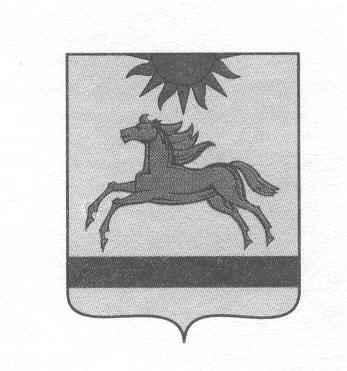 АДМИНИСТРАЦИЯ АРГАЯШСКОГО МУНИЦИПАЛЬНОГО РАЙОНА ЧЕЛЯБИНСКОЙ ОБЛАСТИПОСТАНОВЛЕНИЕ"10" июня 2016 г. 					                             	                             № 532Об утверждении  Порядка
о взаимодействии  при реализации проектовМуниципального частного  партнерствав  Аргаяшском муниципальном районеВ соответствии с Федеральными законами от 06.10.2003  г. «Об общих принципах организации местного самоуправления в Российской Федерации», от 01.01.01г. №39-ФЗ (ред. от 01.01.2001г.) «Об инвестиционной деятельности в Российской Федерации, осуществляемой в форме капитальных вложений», от 01.01.01г. (ред. от 01.01.2001г.) «О концессионных соглашениях»; Законом Челябинской  области от  24 сентября 2009 года N 475-ЗО «Об участии Челябинской  области в государственно - частном партнерстве»; Уставом Аргаяшского муниципального района, в целях создания условий для привлечения инвестиций в экономику и социальную сферу  Аргаяшского муниципального района и эффективного использования муниципальных и частных ресурсовадминистрация Аргаяшского муниципального района ПОСТАНОВЛЯЕТ:1. Утвердить Порядок взаимодействия структурных подразделений аппарата Администрации Аргаяшского муниципального района, отраслевых (функциональных) органов Администрации Аргаяшского муниципального района  при подготовке проектов муниципально-частного партнерства, принятии решений о реализации проектов муниципально-частного партнерства, реализации и мониторинге реализации соглашений о муниципально - частном партнерстве.2. Организацию выполнения настоящего постановления возложить на заместителя Главы по вопросам экономического развития И.В. Ишимова.Глава Аргаяшского                                                                          И.М. Валишинмуниципального района                                                 Согласовано:Заместитель Главы Аргаяшскогомуниципального района по вопросам                                              И.В. Ишимовэкономического развития и инвестициямНачальник правового отдела                                                       С.В. КосаревБогданова Лариса Юрьевна8(35131)2-02-31Порядок взаимодействия структурных подразделений аппарата Администрации Аргаяшского муниципального района, отраслевых (функциональных) органов Администрации Аргаяшского муниципального района  при подготовке проектов муниципально-частного партнерства, принятии решений о реализации проектов муниципально-частного партнерства, реализации и мониторинге реализации соглашений о муниципально - частном партнерстве1.  Общие положения1.1. Настоящий порядок разработан в целях определения полномочий структурных подразделений аппарата администрации Аргаяшского муниципального района и отраслевых (функциональных) органов администрации Аргаяшского муниципального района, урегулирования вопросов их взаимодействия и координации деятельности при подготовке проектов муниципально-частного партнерства, принятии решений о реализации проектов муниципально-частного партнерства, реализации и мониторинге реализации соглашений о муниципально-частном партнерстве (далее - Порядок).1.2. Полномочия по осуществлению мониторинга реализации соглашений о муниципально-частном партнерстве, представлению в уполномоченный орган субъекта Российской Федерации результатов мониторинга реализации соглашений о муниципально-частном партнерстве от имени администрации Аргаяшского муниципального района  (далее - администрация района осуществляет Комитет по экономике администрации Аргаяшского муниципального района (далее - Комитет по экономике).1.3. Полномочия по ведению реестра заключенных соглашений о муниципально-частном партнерстве, обеспечению открытости и доступности информации о соглашениях о муниципально-частном партнерстве, подготовке проектов правовых актов Главы Аргаяшского муниципального района  о реализации проектов муниципально-частного партнерства, проведению конкурсов на право заключения соглашения о муниципально-частном партнерстве от имени администрации Аргаяшского муниципального района осуществляет Комитет по управлению имуществом администрации Аргаяшского муниципального района.1.4.  Полномочия по содействию в защите прав и законных интересов публичных партнеров и частных партнеров в процессе реализации соглашения о муниципально-частном партнерстве от имени администрации Аргаяшского муниципального района  осуществляет Правовой отдел управление администрации района (далее – Правовой отдел).1.5. Инициатором проектов муниципально-частного партнерства от лица публичного партнера может выступать отраслевой (функциональный) орган Администрации района, осуществляющий полномочия в сфере деятельности, в которой планируется реализация проекта муниципально-частного партнерства (далее - отраслевой (функциональный) орган Администрации района, осуществляющий полномочия в соответствующей сфере), Комитет по управлению имуществом.1.6. Частным партнером может выступать российское юридическое лицо, соответствующее требованиям, установленным Федеральным законом от 13.07.2015 № 224-ФЗ «О государственно-частном партнерстве, муниципально-частном партнерстве в Российской Федерации и внесении изменений в отдельные законодательные акты Российской Федерации» (далее - Федеральный закон № 224-ФЗ).2. Разработка и рассмотрение предложения о реализации проекта муниципально-частного партнерства 2.1. Разработку предложения о реализации проекта муниципально-частного партнерства (далее - предложение о реализации проекта) в случае если инициатором проекта муниципально-частного партнерства является публичный партнер и направление такого предложения на рассмотрение в Комитет по экономике, Правовой отдел, Финансовое управление Аргаяшского муниципального района (в случае привлечения средств из бюджета  Аргаяшского муниципального района), Комитета по управлению имуществом (в случае если инициатором выступает отраслевой (функциональный) орган Администрации района, осуществляющий полномочия в соответствующей сфере) для представления заключения по условиям реализации проекта муниципально-частного партнерства (далее - проект), в том числе последующее направление в уполномоченный орган исполнительной власти Челябинской области, определенный высшим исполнительным органом государственной власти Челябинской области, в целях оценки эффективности проекта и определения его сравнительного преимущества, осуществляет отраслевой (функциональный) орган Администрации района, осуществляющий полномочия в соответствующей сфере, либо Комитет по управлению имуществом, выступивший с соответствующей инициативой.2.2. В случае если инициатором проекта муниципально-частного партнерства выступает лицо, которое может быть частным партнером, предложение о реализации проекта, разработанное в соответствии с требованиями Федерального закона                  № 224-ФЗ,  направляется на рассмотрение в Администрацию района.2.3. До направления в Администрацию района предложения о реализации проекта между частным партнером и Администрацией района допускается проведение предварительных переговоров, связанных с разработкой предложения, в порядке, установленном приказом Министерства экономического развития Российской Федерации от 20.11.2015 № 864.2.4. Инициатором предварительных переговоров вправе выступить лицо, которое может быть частным партнером (далее – инициатор проекта) и направить в Администрацию района предложение о проведении предварительных переговоров, содержащее перечень вопросов для обсуждения. 2.5. В срок, не превышающий 10 дней со дня поступления предложения о проведении предварительных переговоров, уполномоченное должностное лицо Администрации района в пределах его компетенции, установленной правовым актом Администрации района (далее – должностное лицо) рассматривает данное предложение и принимает одно из следующих решений:1) о проведении предварительных переговоров;2) о невозможности проведения предварительных переговоров, оформляемое соответствующим письмом.2.6. Проект письма, содержащий одно из решений, указанных в пункте 2.5. настоящего Порядка, оформляется отраслевым (функциональным) органом Администрации района, осуществляющим полномочия в соответствующей сфере, либо Комитет по управлению имуществом (в случаях выступления в качестве инициатора проекта) и представляется на рассмотрение  должностному лицу с приложением предложения о проведении предварительных переговоров.2.7. Отраслевой (функциональный) орган Администрации района, осуществляющий полномочия в соответствующей сфере, либо Комитет по управлению имуществом (в случаях выступления в качестве инициатора проекта) направляет инициатору проекта решение о невозможности проведения предварительных переговоров с указанием причины такого отказа.2.8. В случае принятия решения о проведении предварительных переговоров отраслевой (функциональный) орган Администрации района, осуществляющий полномочия в соответствующей сфере, либо Комитет по управлению имуществом (в случаях выступления в качестве инициатора проекта) в срок:1) не позднее 2 дней с момента принятия такого решения направляет имеющиеся материалы участникам переговоров;2) не позднее 10 дней с момента принятия такого решения определяет форму проведения предварительных переговоров и организует их проведение.К участию в предварительных переговорах привлекаются представители Комитета по управлению имуществом, Комитета по экономике, Правового отдела, Главного архитектора администрации Аргаяшского муниципального района.Также участники переговоров вправе привлекать к проведению переговоров консультантов, компетентные государственные органы, экспертов и иных лиц. 2.9. Протокол предварительных переговоров составляется отраслевым (функциональным) органом Администрации района, осуществляющим полномочия в соответствующей сфере, в двух экземплярах, подписывается должностным лицом, и направляется инициатору проекта в срок, не превышающий 10 дней со дня проведения предварительных переговоров.2.10. В срок, не превышающий 5 дней с момента получения двух экземпляров протокола предварительных переговоров, инициатор проекта подписывает их и передает один экземпляр протокола предварительных переговоров в отраслевой (функциональный) орган Администрации района, осуществляющий полномочия в соответствующей сфере.2.11.  Предложение о реализации проекта, направленное частным партнером, подлежит рассмотрению отраслевым (функциональным) органом Администрации района, осуществляющим полномочия в соответствующей сфере,  с учетом мнения Комитета по управлению имуществом, Комитета по  экономике, Правового отдела.В ходе рассмотрения предложения о реализации проекта частного партнера отраслевой (функциональный) орган Администрации района, осуществляющий полномочия в соответствующей сфере, не менее чем за 45 дней до вынесения соответствующего решения направляет запрос в Финансовое управление  Аргаяшского муниципального района для представления заключения о наличии средств на реализацию проекта в соответствии с муниципальными документами стратегического планирования (в случае если для реализации проекта требуется выделение средств из бюджета  Аргаяшского муниципального района).2.12. При рассмотрении предложения о реализации проекта отраслевой (функциональный) орган Администрации района, осуществляющий полномочия в соответствующей сфере, указанный в пункте 2.11 настоящего Порядка,  вправе запросить у инициатора проекта дополнительные материалы и документы, проводить переговоры, в том числе в форме совместных совещаний, с инициатором проекта в порядке, установленном приказом Министерства экономического развития Российской Федерации от 20.11.2015 № 863.2.13. Отраслевой (функциональный) орган администрации Аргаяшского муниципального района, осуществляющий полномочия в соответствующей сфере, указанный в пункте 2.11 настоящего Порядка, инициирует проведение переговоров (далее – инициатор переговоров) путем направления инициатору проекта уведомления о необходимости проведения переговоров с указанием перечня интересующих вопросов, связанных с содержанием предложения о реализации проекта, а также формы проведения переговоров.2.14. В срок, не превышающий 10 дней со дня поступления уведомления, указанного в подпункте 2.13 настоящего Порядка, инициатор проекта принимает решение об участии в переговорах или об отказе от участия в переговорах и направляет соответствующее уведомление в адрес инициатора проведения переговоров.2.15. В случае если инициатор проекта направил уведомление об участии в переговорах в соответствии с подпунктом 2.14 настоящего Порядка, инициатор переговоров в срок:1) не позднее 2 дней с момента получения указанного уведомления направляет имеющиеся материалы участникам переговоров;2) не позднее 10 дней с момента получения указанного уведомления организует проведение переговоров.К участию в переговорах привлекаются представители Комитета по управлению имуществом, Комитета по экономике, Правового отдела, отраслевого (функционального) органа  администрации Аргаяшского муниципального района, осуществляющего полномочия в соответствующей сфере.Также участники переговоров вправе привлекать к проведению переговоров консультантов, компетентные государственные органы, экспертов и иных лиц. 2.16. В случае если инициатор проекта отказался от участия в переговорах или не направил уведомления об участии в переговорах в установленные сроки, предложение о реализации проекта остается без рассмотрения.2.17. Итоги проведения переговоров оформляются протоколом, в который включаются сведения о результатах проведения переговоров, достигнутых на соответствующем этапе, а также принятые решения об изменении содержания предложения о реализации проекта.2.18. Протокол проведения переговоров в количестве двух экземпляров составляется инициатором переговоров, подписывается должностным лицом, и направляется инициатору проекта в срок, не превышающий 10 дней со дня проведения переговоров.2.19. В срок, не превышающий 5 дней с момента получения двух экземпляров протокола проведения переговоров, в том числе в форме совместных совещаний, инициатор проекта подписывает их и передает один экземпляр протокола проведения переговоров инициатору переговоров.2.20. По результатам рассмотрения направленного частным партнером предложения о реализации проекта не позднее 90 дней со дня поступления такого предложения Глава Аргаяшского муниципального района принимает одно из следующих решений:1) о  направлении предложения на рассмотрение в орган исполнительной власти Челябинской области, определенный высшим исполнительным органом государственной власти Челябинской области, проект муниципально-частного партнерства для проведения оценки эффективности проекта и определения его сравнительного преимущества (оформляемое муниципальным правовым актом города Челябинска); 2) о невозможности реализации проекта в случаях, предусмотренных частью 7 статьи 8 Федерального закона № 224-ФЗ (оформляемое соответствующим письмом).2.21. Проект документа, содержащий одно из решений, указанных в пункте 2.20 настоящего Порядка, оформляется отраслевым (функциональным) органом Администрации района, осуществляющим полномочия в соответствующей сфере, и представляется на рассмотрение Главе Аргаяшского муниципального района с приложением направленного частным партнером предложения о реализации проекта не позднее 80 дней со дня поступления предложения о реализации проекта.2.22. В срок не позднее 10 дней со дня принятия одного из решений, указанного в пункте 2.20 настоящего Порядка, отраслевой (функциональный) орган Администрации района, осуществляющий полномочия в соответствующей сфере, направляет данное решение, оригиналы протоколов предварительных переговоров и (или) переговоров (в случае, если эти переговоры были проведены) частному партнеру, а также размещает указанные документы и предложение на официальном сайте Администрации района в информационно-телекоммуникационной сети Интернет.2.23. При принятии решения, указанного в абзаце втором пункта 2.20 настоящего Порядка, в срок, не превышающий 10 дней со дня его принятия, предложение о реализации проекта, а также копии протоколов предварительных переговоров и (или) переговоров (в случае, если эти переговоры были проведены) направляется на рассмотрение в уполномоченный орган исполнительной власти Челябинской области, определенный высшим исполнительным органом государственной власти Челябинской области.2.24. Рассмотрение предложения о реализации проекта уполномоченным органом в целях оценки эффективности проекта и определения его сравнительного преимущества осуществляется в порядке и сроки, предусмотренные статьей 9 Федерального закона № 224-ФЗ, а также в соответствии с методикой, утвержденной приказом Министерства экономического развития Российской Федерации                   от 30.11.2015 № 894, иными правовыми актами Челябинской области.В случае инициирования уполномоченным органом исполнительной власти Челябинской области, определенным высшим исполнительным органом государственной власти Челябинской области, проведения переговоров в рамках  рассмотрения предложения о реализации проекта уполномоченным органом в целях оценки эффективности проекта и определения его сравнительного преимущества участие в таких переговорах от лица Администрации района принимает должностное лицо, а также представители структурных подразделений аппарата администрации Аргаяшского муниципального района  и (или) отраслевых (функциональных) органов Администрации района, в чьи полномочия входит решение вопросов, указанных в уведомлении о проведении таких переговоров.3. Принятие решения о реализации проекта, заключение соглашения и мониторинг реализации соглашений3.1. Соглашение о муниципально-частном партнерстве (далее – соглашение) заключается по итогам проведения конкурса на право заключения соглашения                  (далее - конкурс), за исключением случаев, предусмотренных пунктом 3.2 настоящего Порядка.3.2. Заключение соглашения без проведения конкурса допускается:1) с инициатором проекта, если в течение 45 дней с момента размещения проекта, подготовленного инициатором проекта, на официальном сайте Российской Федерации в информационно-телекоммуникационной сети Интернет для размещения информации о проведении торгов, определенном Правительством Российской Федерации, от иных лиц не поступили заявления о намерении участвовать в конкурсе или если такие заявления о намерениях поступили от лиц, не соответствующих требованиям, предусмотренным частью 8 статьи 5 Федерального закона № 224-ФЗ;2) с лицом, представившим заявку (далее – заявитель) на участие в конкурсе и признанным участником конкурса, в случае, если указанное лицо признано единственным участником конкурса;3) с лицом, представившим единственную заявку на участие в конкурсе, в случае, если по окончании срока подачи заявок на участие в конкурсе представлена только одна заявка на участие в конкурсе и указанное лицо соответствует требованиям для признания его участником конкурса;4) с лицом, представившим единственное конкурсное предложение, в случае его соответствия требованиям конкурсной документации, в том числе критериям конкурса.3.3. Конкурс проводится в соответствии с решением о реализации проекта.3.4. Решение о реализации проекта принимается в форме правового акта Главы Аргаяшского муниципального района о реализации проекта муниципально-частного партнёрства при наличии положительного заключения органа исполнительной власти Челябинской области, определенного высшим исполнительным органом государственной власти Челябинской области, в срок не позднее 60 дней со дня получения такого заключения.3.5. Подготовка и внесение на рассмотрение Главе Аргаяшского муниципального района проекта правового акта, указанного в пункте 3.4 настоящего Порядка, осуществляется Комитетом по управлению имуществом в порядке, установленном Положением о правовых актах, принимаемых (издаваемых) в  администрации Аргаяшского муниципального района.3.6. Для проведения конкурса создается конкурсная комиссия. В состав конкурсной комиссии подлежат включению представители отраслевого (функционального) органа Администрации района, осуществляющего полномочия в соответствующей сфере.3.7. Разработку проекта соглашения, конкурсной документации, критериев конкурса на право заключения соглашения, и направление данных документов в Комитет по управлению имуществом осуществляет отраслевой (функциональный) орган Администрации района, осуществляющий полномочия в соответствующей сфере.3.8. Победителем конкурса признается участник конкурса, конкурсное предложение которого по заключению конкурсной комиссии содержит наилучшие условия по сравнению с условиями, которые содержатся в конкурсных предложениях других участников конкурса.3.9. В случае отказа или уклонения победителя конкурса от подписания в установленный срок соглашения допускается заключение соглашения с участником конкурса, конкурсное предложение которого по результатам рассмотрения и оценки конкурсных предложений содержит лучшие условия, следующие после условий, предложенных победителем конкурса. Заключение соглашения с таким участником конкурса осуществляется в порядке заключения соглашения с победителем конкурса, предусмотренном статьей 32 Федерального закона № 224-ФЗ.3.10. В случае если два и более конкурсных предложения содержат равные наилучшие условия, победителем конкурса признается участник конкурса, раньше других участников конкурса представивший в конкурсную комиссию конкурсное предложение.3.11. Решение об определении победителя конкурса оформляется конкурсной комиссией протоколом рассмотрения и оценки конкурсных предложений.3.12. Комитет по управлению имуществом  в течение 5 дней со дня подписания членами конкурсной комиссии протокола о результатах проведения конкурса направляет победителю конкурса экземпляр указанного протокола, проект соглашения.3.13. В случае, если до установленного конкурсной документацией дня подписания соглашения победитель конкурса не представил в Комитет по управлению имуществом  документы, предусмотренные конкурсной документацией и (или) проектом соглашения, публичный партнер вправе принять решение об отказе в заключении соглашения с указанным лицом.3.14. После дня подписания членами конкурсной комиссии протокола о результатах проведения конкурса Комитет по управлению имуществом  на основании решения о реализации проекта проводит переговоры в форме совместных совещаний с победителем конкурса или с иным лицом, в отношении которого принято решение о заключении соглашения в соответствии с Федеральным законом № 224-ФЗ, в целях обсуждения условий соглашения и их возможного изменения по результатам переговоров, в сроки и порядке, определенными конкурсной документацией.3.15. Результаты переговоров, проведенных в соответствии с пунктом 3.14 настоящего Порядка, оформляются протоколом в двух экземплярах, один из которых направляется победителю конкурса. По результатам данных переговоров Комите по управлению имуществом направляет соглашение и прилагаемый протокол переговоров на согласование в уполномоченный орган на предмет соответствия соглашения конкурсной документации, в том числе в части учета результатов оценки эффективности проекта и определения его сравнительного преимущества. В случае согласования уполномоченным органом соглашения и прилагаемого протокола переговоров уполномоченный орган в течение 5 дней направляет подписанное соглашение в Комитет по управлению имуществом.3.16. Соглашение заключается в письменной форме с победителем конкурса или иным лицом, указанным в пунктах 1 - 4 части 2 и части 24 статьи 19 Федерального закона № 224-ФЗ, при условии представления ими документов, предусмотренных конкурсной документацией и подтверждающих обеспечение исполнения обязательств по соглашению в случае, если такое обеспечение исполнения обязательств предусмотрено конкурсной документацией.3.17. Соглашение вступает в силу с момента его подписания, если иное не предусмотрено соглашением.3.18. Соглашение, прошедшее учетную регистрацию, и документы, представленные для учетной регистрации, находятся на хранении в Комитетет по управлению имуществом.4. Заключительные положения4.1. Контроль за исполнением соглашения, в том числе за соблюдением частным партнером условий соглашения, осуществляется отраслевыми (функциональными) органами администрации Аргаяшского муниципального района, осуществляющими полномочия в соответствующей сфере, Комитет по управлению имуществом в части вопросов, находящихся в компетенции, в порядке, установленном постановлением Правительства Российской Федерации от 30.12.2015 № 1490.4.2. Мониторинг реализации соглашений о муниципально-частном партнерстве осуществляется Комитетом по  экономике в порядке, установленном приказом Министерства экономического развития Российской Федерации от 27.11.2015 № 888.Приложениек постановлению Администрации       Аргаяшского муниципального районаот 10 июня 2016г.  №532